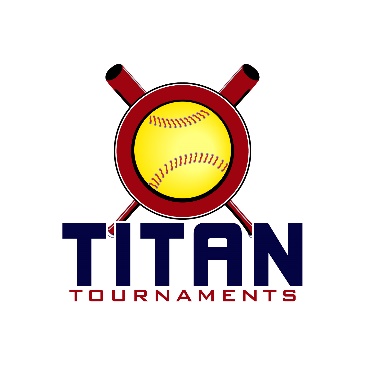           Thanks for playing ball with Titan!	
Park Address: Sharon Springs Park – 1950 Sharon Rd, Cumming, GADirector – 6:45am-12pm Matt (706)-255-7536
Director – 12pm until close Mike (770)-676-8950Format: 3 seeding games + single elimination bracket playRoster and Waiver Forms must be submitted to the onsite director upon arrival and birth certificates must be available on site in each head coach’s folder.Entry Fee - $395/ Team Gate Fee $125Sanction - $35 if unpaid in 2022Please check out the How much does my team owe document.Run rule is 12 after 3, 10 after 4, 8 after 5. Games are 7 innings if time permits.Pitching rule overview – 1. The pitcher’s pivot foot shall maintain contact with the pitcher’s plate until the forward step. Note: a pitcher may take a step back with the non-pivot foot from the plate prior, during, or after the hands are brought together. 
2. Illegal Pitch – Is a ball on the batter. Note: Runners will not be advanced one base without liability to be put out.The on deck circle is on your dugout side. If you are uncomfortable with your player being that close to the batter, you may have them warm up further down the dugout, but they must remain on your dugout side.
Headfirst slides are allowed, faking a bunt and pulling back to swing is allowed.Runners must make an attempt to avoid contact, but do not have to slide.
Warm Up Pitches – 5 pitches between innings or 1 minute, whichever comes first.Coaches – one defensive coach is allowed to sit on a bucket or stand directly outside of the dugout for the purpose of calling pitches. Two offensive coaches are allowed, one at third base, one at first base.
Offensive: One offensive timeout is allowed per inning.
Defensive: Three defensive timeouts are allowed during a seven inning game. On the fourth and each additional defensive timeout, the pitcher must be removed from the pitching position for the duration of the game. In the event of extra innings, one defensive timeout per inning is allowed.
An ejection will result in removal from the current game, and an additional one game suspension. Flagrant violations are subject to further suspension at the discretion of the onsite director.*Park opens at 6:45am – we do not have access to scoreboards*10U Seeding Games are 70 minutes finish the inning*Please be prepared to play at least 15 minutes prior to your team’s scheduled start times**Bracket Games Are 75 Minutes Finish The Inning**Please be prepared to play at least 15 minutes prior to your team’s scheduled start times*10U Bracket Play*Park opens at 6:45am – we do not have access to scoreboards*14U Seeding Games are 70 minutes finish the inning*Please be prepared to play at least 15 minutes prior to your team’s scheduled start times**Bracket Games Are 75 Minutes Finish The Inning**Please be prepared to play at least 15 minutes prior to your team’s scheduled start times*14U Bracket PlayTimeFieldGroupTeamScoreTeam8:001SeedingTeam Georgia 20125-2Lady Ambush 2K128:004SeedingService Platoon0-15Midway Thunder9:251SeedingCP Bulldogs3-12Lady Ambush 2K129:254SeedingGA Impact 136-11Bombers10:501SeedingService Platoon0-15GA Impact 201210:504SeedingMidway Thunder6-2Bombers12:151SeedingCP Bulldogs3-7Midway Thunder12:154SeedingGA Impact 1314-10Lady Ambush 2K121:401SeedingTeam Georgia 20124-2GA Impact 20121:404SeedingGA Impact 1317-7Service Platoon3:051SeedingTeam Georgia 20122-8CP Bulldogs3:054SeedingBombers1-14GA Impact 2012TimeFieldGroupTeamScoreTeam4:301Gold Game 11 Seed
Midway14-34 Seed
GA Impact 20136:001Gold Game 22 Seed
GA Impact 201212-03 Seed
Team GA 20127:301ChampionshipWinner of Game 1
Midway3-4Winner of Game 2
GA Impact 20124:304Silver Game 15 Seed
CP Bulldogs16-18 Seed
Service Platoon6:004Silver Game 26 Seed
Lady Ambush3-157 Seed
Bombers7:304ChampionshipWinner of Game 1
CP Bulldogs1-14Winner of Game 2
BombersTimeFieldGroupTeamScoreTeam8:002SeedingSouthern Fire4-9Warrior Fastpitch8:003SeedingNorth GA Force11-2Lady Prime 14U9:252SeedingGeorgia Storm3-1Lady Panthers 089:253SeedingGA Classics – Ross1-17AP Rogers 0910:502SeedingSouthern Fire15-1Lady Prime 14U10:503SeedingNorth GA Force17-6Warrior Fastpitch12:152SeedingGeorgia Storm6-3AP Rogers 0912:153SeedingGA Classics – Ross3-20Lady Panthers 081:402SeedingSouthern Fire4-5North GA Force1:403SeedingWarrior Fastpitch14-2Lady Prime 14U3:052SeedingGeorgia Storm17-2GA Classics – Ross3:053SeedingAP Rogers 0915-0Lady Panthers 08TimeFieldGroupTeamScoreTeam4:302Gold Game 11 Seed
GA Storm8-34 Seed
Warriors6:002Gold Game 22 Seed
North GA Force1-113 Seed
AP Rogers 097:302ChampionshipWinner of Game 1
GA Storm1-11Winner of Game 2
AP Rogers 094:303Silver Game 15 Seed
Southern Fire6-58 Seed
GA Classics6:003Silver Game 26 Seed
Lady Panthers11-47 Seed
Lady Prime7:303ChampionshipWinner of Game 1
Southern FIre1-19Winner of Game 2
Lady Panthers